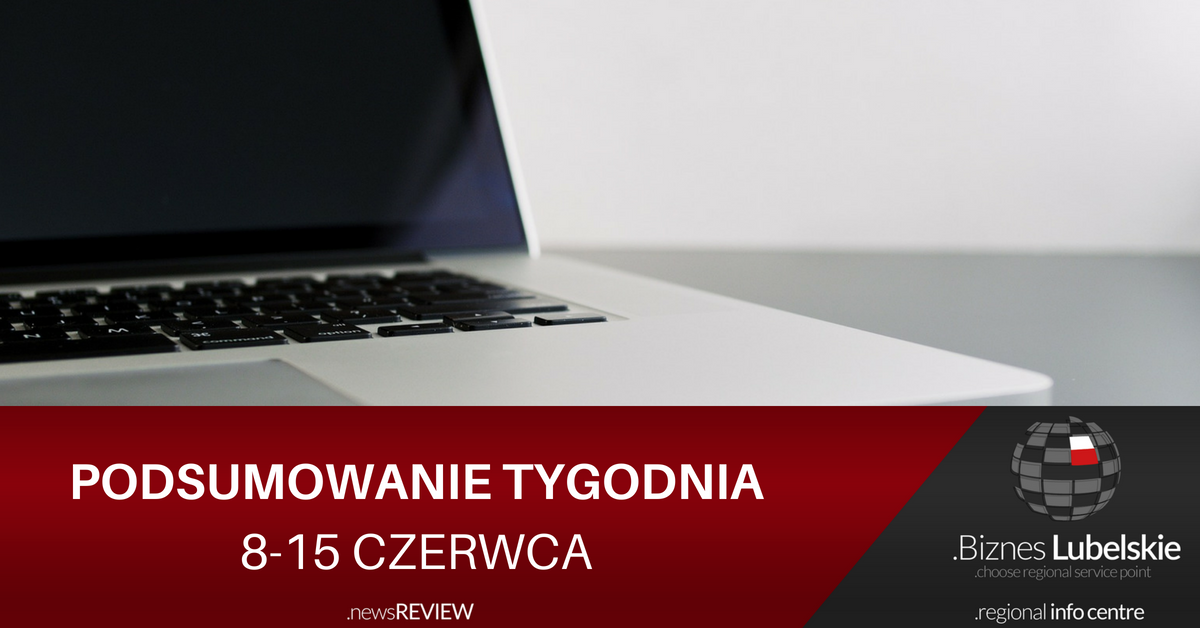 WIADOMOŚCI Cykl bezpłatnych spotkań Biznes LubelskiePierwszy dzień konferencji PUIG LUB-INVEST 2018 za namiLubelskie gospodarzem śniadania inwestycyjnego w Warszawie. Zobacz wideoKIG planuje misję gospodarcza do SudanuMiędzyregionalne Warsztaty Tematyczne w Grecji z udziałem lubelskich firm oraz Instytucji Otoczenia Biznesu (IOB)Ruszyła XI edycja Konkursu o Nagrodę Gospodarczą Prezydenta Miasta LublinLubelski Orzeł Biznesu 2017 - znamy laureatów!Ruszyła bezpłatna lubelska strefa kibica na Arenie LublinNADCHODZĄCE WYDARZENIASzkolenie nt. Zarządzanie w zakresie Odpowiedzialnych Innowacji | 18 czerwca | ​LublinKonferencja Politechnika Lubelska dla biznesu | 21 czerwca | LublinŚniadanie biznesowe w ramach projektu REBORN | 26 czerwca | LublinForum gospodarcze - rynek indyjski | 27 czerwca | WarszawaMisja gospodarcza do Mozambiku | 1-5 lipca | MozambikTargi motoryzacyjne w Meksyku | 11-13 lipca | Mexico CityMistrzostwa Polski w Lekkiej Atletyce | 20 lipca | LublinTargi Estetika w Brukseli | 6-8 października | BrukselaINWESTYCJELubelskie: Sprawdź mapę terenów inwestycyjnychLubelskie: Droga Piotrków – Wysokie oficjalnie otwartaLubelskie: 840 tysięcy złotych na promocję i rozwój rolnictwa oraz terenów wiejskichLubelskie: Ruszył drugi etap przetargu na budowę części S19 Lublin-KraśnikLubelskie: Gmina Kołczew i Ryki zmodernizują sieć wodociągową dzięki dofinansowaniuLubelskie: Via Carpatia objęta ważnym europejskim programem. "Bardzo dobra wiadomość dla Polski"Lublin: Prezydent Krzysztof Żuk podsumował działania inwestycyjne miasta w latach 2010-2018Lublin: Inwestycje drogowe zmieniają LublinLublin: LOT-em bliżej z Lublina do Warszawy. Rusza nowe połączenie krajoweEKSPORTSzukasz partnera biznesowego? Sprawdź oferty kooperacyjneNBP: Eksport w euro wzrósł w kwietniu o 8,6 proc. import o 9,9 proc.Konfederacja Lewiatan: Eksport broni się przed spowolnieniem w EuropieMPiT: Najszybciej w I-IV wzrósł eksport mięsa i podrobów jadalnychIERiGŻ: Niewielki wzrost eksportu wołowiny w I kwartale 2018Czy Polska stanie się oponiarską potęgą?Branża drobiarska to jeden z działów gospodarki, w których Polska odniosła największy sukcesBananowy biznes w Polsce. Jesteśmy eksporterem, wysyłamy setki ton rocznieUE liderem w globalnym handlu rolno-spożywczymKONKURSY, NABORY, DOTACJEVentureEU: 2,1 mld euro na wspieranie inwestycji wysokiego ryzykaPolskie Mosty Technologiczne - projekt dla MŚPTerminy naborów dla programów operacyjnych na 2018 r.Zmiany w terminach konkursów RPO WL na 2018 r.Szkolenia? Doradztwo? Sprawdź w Bazie Usług RozwojowychMiędzynarodowe zamówienia publiczne dostępne dla MSPGranty na dizajn dla branży meblarskiej od PARPMiędzynarodowe Agendy BadawczeAktualne nabory wniosków w programach Narodowego Centrum Badań i RozwojuSzkolenia biznesowe z Akademią PARPŹródło: www.invest.lubelskie.pl